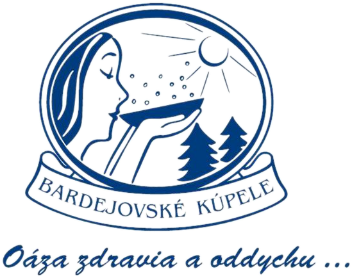 BARDEJOVSKÉ KÚPELE  Tlačová informácia                                             	       Bardejovské kúpele 17. februára 201710 dôvodov prečo by ste mali usporiadať akciu v kongresovom hoteli Alexander Luxus a služby Bardejovských kúpeľov nemajú na východe konkurenciuNajlepšou voľbou pre konanie kongresu  a ďalších eventov na východnom Slovensku je luxusný štvorhviezdičkový kongresový hotel Alexander v Bardejovských kúpeľoch. Hotel nazvaný po ruskom cárovi Alexandrovi, ktorý Bardejovské kúpele kedysi navštívil, bol otvorený pred rokom a za ten čas si získal obľubu medzi náročnou klientelou. Je jedným z najnavštevovanejších zariadení v Bardejovských kúpeľoch. Pravidelne sa v jeho exkluzívnych priestoroch konajú kongresy, školenia, semináre, workshopy, teambuildingy, obchodné stretnutia, ale aj svadby a zábavy. O desiatich dôvodoch prečo by ste mali využiť jeho služby informuje ekonomicko-obchodná riaditeľka Bardejovských kúpeľov Tamara Šatanková.Prečo by ste teda mali navštíviť hotel Alexander?1.Pre jeho veľkú kapacituS výnimkou Vysokých Tatier nie je v celom zvyšku Prešovského kraja iný kongresový hotel s takou kapacitou ako Alexander. Ponúka ubytovanie v 75 luxusne zariadených izbách pre 150 osôb, z toho je 5 apartmánov a 5 bezbariérových izieb. Izby sú komfortne zariadené, vybavené LCD TV, internetom, telefónom, minibarom a trezorom. Pre organizácie a firmy z Prešovského a Košického kraja je ideálnou kongresovou a kúpeľnou destináciou. Obyvatelia východného Slovenska radi navštevujú Bardejovské kúpele a sú na nich hrdí. Bardejovské kúpele poskytujú služby predovšetkým pre obyvateľov východného Slovenska.  V okruhu 100 km býva cca 1,5 mil. obyvateľov a porovnateľných zariadení je tu málo. Košičania to sem majú blízko - len 78 km, čo je cca hodina jazdy autom. Z Prešova je to 40 minút (cca 40 km),  z Popradu 90 minút (100 km).  2.Pre dokonalú vybavenosť na kongresyNový kongresový hotel Alexander**** vznikol 13 mesiacov trvajúcou, komplexnou prestavbou bývalého hotela Minerál za približne 6,6 mil. EUR. V hoteli je k dispozícii až 300 kongresových miest v 3 variabilných riešeniach. Technické vybavenie určené na kongresy je na najmodernejšej úrovni. Patrí sem napríklad klimatizácia, vysokorýchlostné wifi pripojenie na internet, dataprojektory, ozvučenie, mikrofóny, LCD TV a DVD prehrávač, premietacie plátno, office služby, rečnícky pult, flipcharty a tlmočnícke zariadenie.3.Pre rozsiahle možnosti incentívnej turistiky Bardejovské kúpele sú ideálnym miestom pre všetky formy kongresovej a incentívnej turistiky, ktorá je modernou formou motivácie a odmeňovania zamestnancov, manažérov, obchodných partnerov, spolupracovníkov či top klientov. Netradičná forma prináša netradičné zážitky, motivuje a stimuluje  k lepším výkonom. Bardejovské kúpele svojim zákazníkom ušijú takýto program na mieru za najlepšiu možnú cenu. Klienti si priamo v kúpeľoch užívajú wellness a rekondičné pobyty, kúpanie, relax, procedúry, lyžovačku, galavečery, živú hudbu, kulinárske špeciality, gurmánske lahôdky, ochutnávky a konzumácie vín a množstvo ďalších akcií pripravených na mieru. Okrem toho majú k dispozícii výlety do mesta UNESCO – Bardejova a jeho okolia alebo do blízkeho Poľska.4.Pre špičkové služby Klienti v hoteli dostanú špičkové služby a ako bonus majú relax v peknom prírodnom a historickom prostredí aj s kúpeľnými procedúrami. Manažment od začiatku vsadil na vysokú úroveň služieb a preto napríklad personál nepresunul z iných hotelov, ale prijímal nových, väčšinou mladých, ambicióznych ľudí, priamo pre tohto zariadenie. Hotel sa už zapísal do povedomia návštevníkov vynikajúcou kuchyňou a službami.5.Pre vlastné wellnessAlexander má svoje vlastné wellness, kde hostia na jednom mieste nájdu všetko, čo potrebujú, aby zrelaxovali. Využiť môžu whirlpool, fínsku a parnú saunu, ochladzovací bazén, prívalovú sprchu, tropickú a masážnu sprchu, tepidárium, fitness, ale aj širokú ponuku rôznych masáží. Okrem toho je hotel Alexander prepojený spojovacou chodbou priamo s hotelom Ozón, kde majú zadarmo k dispozícii aj tamojšie ešte väčšie Wellness SPA, s vodným a saunovým svetom. Je to najobľúbenejšie zariadenie kúpeľov, ktoré má aj veľký krytý bazén. Vodný svet tvorí rekreačný a kľudový bazén s atrakciami, ako sú vodná čaša, vodné delo, hydromasážne trysky, dnová perlička, rúrkové ležadlo, sedacia lavica so vzduchom, protiprúd, podhladinové LED osvetlenie zabudované do stien bazéna, ale tiež detský bazén s atrakciami. Saunový svet tvoria sauny ako suchá, parná, bylinková a súčasťou je aj jednostupňová infrasauna, tepidárium, Kneippov šľapací kúpeľ, ľadové vedro, prívalová sprcha, tropická a masážna sprcha. Základné liečebné procedúry sú poskytované v špičkovo vybavenom Balneocentre, do ktorého je prístup spojovacími chodbami ,,v papučkách“ z Ozónu, Alžbety i Alexandra. 6. Pre jedinečné prostredie	Bardejovské kúpele boli v niektorých starších listinách označované za „kúpele pokoja“. Pri nedávnych výskumoch sa opakovane potvrdilo, že ide o miesto s najčistejším vzduchom na Slovensku. V kúpeľoch sa nachádza pešia zóna a lesopark, ktoré ponúkajú pokoj a oddych od každodenného života. Kúpele ležia v krásnom a tichom prostredí, vzdialené od akéhokoľvek priemyslu a mesta, sú obklopené listnatými a ihličnatými lesmi. Ak sa návštevníkom nechce športovať, ani kúpať, majú k dispozícii aj kino a reštaurácie, či skanzen – múzeum ľudovej architektúry. Pre milovníkov športu je tu 6 tenisových kurtov, squashové ihrisko, bowling bar, petang, minigolf, požičovňa bicyklov. Pripravuje sa výstavba 9-jamkového golfového ihriska. Obľúbený je aj Lesnícky náučný chodník ČIERNA MLÁKA. 7.Pre bohaté možnosti trávenia voľného časuV Bardejovských kúpeľoch je veľa možností ako využiť voľný čas. V lete je pre klientov k dispozícii vonkajšie kúpalisko s vyhrievanou vodou. Poteší aj soľná jaskyňa v ubytovacom zariadení Alžbeta, kde bývala aj cisárovná Sisi. Pre milovníkov športu kúpele ponúkajú 6 tenisových kurtov, squashové ihrisko, bowling bar, petang, minigolf, požičovňu bicyklov. Bardejovské kúpele sa stali cieľom nielen liečebných a relaxačných pobytov, ale chodí sa do nich tradične aj za kultúrou. Súčasťou kultúrneho leta je aj otvorenie sezóny, Kúpeľné dni, Medzinárodné hudobné leto, Alžbetínsky deň, pivný festival, vínny festival, pravidelné promenádne koncerty klasickej hudby, výstavy kvetov, obrazov, plastík a ďalšie aktivity. pivný festival, spojený s prehliadkou dychových hudobných nástrojov. V sezóne každý večer hrá tanečná hudba na troch miestach.	8.Pre bohatú históriuSú to jedny z najstarších kúpeľov s najdlhšou tradíciou poskytovania kúpeľných služieb. Prvá zmienka o Bardejovských Kúpeľoch je z roku 1247, keď uhorský kráľ Béla IV. daroval územie dnešných kúpeľov aj s prameňmi mestu Bardejov. Kúpele patria dlhodobo k najvyhľadávanejším nielen doma, ale aj vo svete. Vychutnávala si ich na liečení v roku 1895 manželka Františka Jozefa I. cisárovná Alžbeta, nazývaná Sisi, ktorej socha sa vyníma v kúpeľnom parku. Pobýval tu aj rakúsko-uhorský cisár Jozef II. (1783), Mária Lujza, neskoršia manželka cisára Napoleóna (1809), ruský cár Alexander I. (1821) a poľská kráľovná Mária Kazimiera Sobieska, manželka poľského kráľa Jána III. Sobieského.Najvýraznejšie sú v kúpeľoch pamiatky na Sisi. V roku 2016 otvorili po rekonštrukcii hotel Alžbeta (bývalý Deák), kde bola Sisi počas svojho liečebného pobytu v Bardejovských kúpeľoch v roku 1895 ubytovaná. Hosťom je teraz k dispozícii jej apartmán za lákavé štartovacie ceny. K apartmánu prislúcha aj veľká terasa priamo nad vchodom do hotela, z ktorého je úžasný výhľad na celé kúpele. Na prízemí, hneď vedľa recepcie, si hostia môžu (za poplatok) pozrieť muzeálny apartmán Sisi. Uvidia tu spomienkovú miestnosť s výberom fotografií a obrazov Sisi. Vybavená je masívnym štýlovým nábytkom podľa vzoru apartmánov v Hofburgu. Vstupné priestory hotela Alžbeta sú tiež vybavené masívnym štýlovým nábytkom s replikami obrazov. Na recepcii si návštevníci môžu požičať literatúru s tematikou Sisi, jej rodiny, pobytu v Bardejovských kúpeľoch, suveníry a spomienkové predmety, bižutériu, medailóniky,...	9.Pre liečivé pramene a najširšiu liečebnú indikáciu 	Bardejovské kúpele majú desať prameňov, ktoré vyvierajú na pomerne malej ploche vo vnútornom kúpeľnom území a osem z nich je zavedených do krytej Kúpeľnej kolonády - jedinej svojho druhu na celom Slovensku, kde sa využívajú na vnútornú balneoterapiu formou pitných kúr. Bardejovská minerálna voda je prírodná-liečivá, slabo až stredne mineralizovaná, hydrogén uhličitanovo-chloridová, sodná, železitá uhličitá, studená, hypotonická, so zvýšeným obsahom kyseliny boritej. Množstvo prvkov vo vode je v každom prameni odlišné a preto obvyklé liečebné dávky určuje lekár v závislosti od indikácie a zdravotného stavu klienta. Vody sa používajú najmä na pitné kúry, minerálne kúpele a inhalácie. Bardejovské kúpele, a. s., majú najširšie indikačné zameranie zo všetkých slovenských kúpeľov, liečia sa tu všetky ochorenia okrem duševných a kožných ochorení. Liečia sa tu onkologické choroby, choroby obehového a tráviaceho ústrojenstva, choroby z poruchy látkovej výmeny a žliaz s vnútornou sekréciou, netuberkulózne choroby dýchacích ciest, choroby z povolania, ochorenia obličiek a močových ciest, ale aj choroby pohybového ústrojenstva a ženské ochorenia. V roku 2013 pribudla liečba nervových ochorení.Bardejovské kúpele, a. s., sú zdravotníckym zariadením, vybavených modernými prístrojmi, lekárskymi špecialistami a kvalifikovaným personálom. Klienti tu dostanú nielen kúpeľnú, ale aj zdravotnícku starostlivosť v 10 odborných ambulanciách. 10.Pre Bardejov - mesto UNESCO a jeho okolie	Bardejovské kúpele vedia zabezpečiť pre hostí aj výlety so sprievodcom do jedného z najkrajších miest Slovenska – Bardejova a blízkeho okolia. Pozrieť si môžu Radničné námestie, ktoré je najvzácnejšou časťou mesta s krásnymi gotickými meštianskymi domami, Bazilikou minor Sv. Egídia – gotickou trojloďovou bazilikou. Tá je postavená na mieste, kde bol kedysi kláštorný komplex cisterciánov, so súborom jedenástich neskorogotických krídlových oltárov a bývalou Mestskou radnicou, ktorá bola prvou stavbou renesancie na území Slovenska. Mesto Bardejov a okolie sú jednými z najlepších miest na trávenie voľného času. Podujatia organizované Bardejovskými kúpeľmi a mestom Bardejov spolu so stálymi zariadeniami, robia túto oblasť veľmi atraktívnou pre jednodennú, víkendovú i pobytovú turistiku. Príjemným cieľom výletov je aj agroturistické zariadenie v Stebníckej Hute Slnečný Majer a Zborov. Z Bardejovských Kúpeľov cez Zborovský hrad je vybudovaný okružný náučný chodník. Bardejov a okolie sú ideálnou destináciou aj pre strávenie rodinnej dovolenky, či výletu. Viac informácií na : www.kupele-bj.sk 